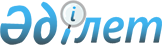 О внесении изменений и дополнений в постановление Правления Национального Банка Республики Казахстан "Об утверждении Инструкции об организации обменных операций с наличной иностранной валютой в Республике Казахстан" от 15 ноября 1999 года № 400
					
			Утративший силу
			
			
		
					Постановление Правления Национального Банка Республики Казахстан от 1 декабря 2001 года № 478. Зарегистрировано в Министерстве юстиции Республики Казахстан 22 февраля 2002 года № 1759. Утратило силу постановлением Правления Национального Банка Республики Казахстан от 27 октября 2006 года № 106

      Сноска. Утратило силу постановлением Правления Национального Банка РК от 27.10.2006 № 106 (вводится в действие с 01.01.2007 и подлежит официальному опубликованию).        В целях приведения нормативной правовой базы Национального Банка Республики Казахстан в соответствии с действующим законодательством Правление Национального Банка Республики Казахстан постановляет:  

      1. Внести прилагаемые изменения и дополнения в постановление Правления Национального Банка Республики Казахстан  V991010_ "Об утверждении Инструкции об организации обменных операций с наличной иностранной валютой в Республике Казахстан" от 15 ноября 1999 года N 400 согласно приложению к настоящему постановлению.  

      2. Настоящее постановление вводится в действие по истечении четырнадцати дней со дня государственной регистрации в Министерстве юстиции Республики Казахстан.  

      3. Управлению валютного регулирования и контроля (Маженова Б.М.):  

      1) совместно с Юридическим департаментом (Шарипов С.Б.) принять меры к государственной регистрации в Министерстве юстиции Республики Казахстан настоящего постановления;  

      2) в десятидневный срок со дня государственной регистрации в Министерстве юстиции Республики Казахстан довести настоящее постановление до сведения территориальных филиалов Национального Банка Республики Казахстан и банков второго уровня.  

      4. Территориальным филиалам Национального Банка Республики Казахстан в четырнадцатидневный срок со дня государственной регистрации в Министерстве юстиции Республики Казахстан довести настоящее постановление до сведения уполномоченных организаций, осуществляющих отдельные виды банковских операций.  

      5. Контроль за исполнением настоящего постановления возложить на заместителя Председателя Национального Банка Республики Казахстан Жангельдина Е.Т.  

    Председатель Национального Банка    

                                                 Приложение к                                              постановлению Правления                                                Национального Банка                                                Республики Казахстан                                           от 1 декабря 2001 года N 478 

                                    "О внесении изменений и дополнений                                           в постановление Правления                                         Национального Банка Республики                                       Казахстан "Об утверждении Инструкции                                        об организации обменных операций с                                          наличной иностранной валютой в                                               Республике Казахстан"                                           от 15 ноября 1999 года N 400" 



                             Изменения и дополнения  

           в постановление Правления Национального Банка Республики  

          Казахстан "Об утверждении Инструкции об организации обменных  

          операций с наличной иностранной валютой в Республике Казахстан"  

                       от 15 ноября 1999 года N 400  



         В постановление Правления Национального Банка Республики Казахстан  V991010_ "Об утверждении Инструкции об организации обменных операций с наличной иностранной валютой в Республике Казахстан" от 15 ноября 1999 года N 400 внести следующие изменения и дополнения:  

      В Инструкции об организации обменных операций с наличной иностранной валютой в Республике Казахстан, утвержденной указанным постановлением:  

      1. В пункте 31:  

      1) подпункт 5) изложить в следующей редакции:  

      "5) копию свидетельства налогоплательщика;";  

      2) дополнить подпунктом 11) следующего содержания:  

      "11) копию платежного документа, подтверждающего уплату лицензионного сбора в размере и в порядке, установленном законодательством Республики Казахстан.".  

      2. Пункт 32 изложить в следующей редакции:  

      "32. Филиал Национального Банка, в течение месяца со дня поступления всех необходимых документов, обязан проверить соответствие представленных документов и помещения обменного пункта требованиям настоящей Инструкции и принять решение о выдаче или отказе в выдаче лицензии.  

      В целях определения технической готовности уполномоченной организации к проведению обменных операций с наличной иностранной валютой создается комиссия по определению технической готовности из числа сотрудников филиала. Число членов комиссии должно быть не менее трех человек, включая специалистов подразделений валютного контроля и по работе с наличными деньгами. По результатам проверки комиссией с участием руководителя организации составляется акт.  

      Материалы о выдаче лицензии рассматриваются комиссией по рассмотрению вопросов о выдаче, приостановлении и отзыве лицензий на организацию обменных операций с наличной иностранной валютой, в состав которой в обязательном порядке включаются директор или заместитель директора филиала, руководитель подразделения валютного контроля и юрист. По результатам рассмотрения материалов составляется протокол, который подписывается всеми членами комиссии.  

      В случае соответствия представленных документов и помещения обменного пункта требованиям настоящей Инструкции, филиал Национального Банка принимает решение о выдаче лицензии на организацию обменных операций с наличной иностранной валютой, которое оформляется приказом по филиалу Национального Банка.".  

      3. Пункт 33 исключить.  

      4. Пункт 34 изложить в следующей редакции:  

      "34. Филиал Национального Банка выдает юридическому лицу лицензию, оформленную в соответствии с приложением N 5 к настоящей Инструкции, которая учитывается в отдельном регистрационном журнале.".  

      5. В пункте 36:  

      1) слова "Национальный Банк" заменить словами "Филиал Национального Банка";  

      2) дополнить подпунктом 5) следующего содержания:  

      "5) юридическое лицо обратилось за получением лицензии позже одного года после государственной регистрации.".  

      6. Пункт 37 изложить в следующей редакции:  

      "37. Филиал Национального Банка вправе приостановить или отозвать лицензию на организацию обменных операций с наличной иностранной валютой по основаниям, установленным законодательными актами.  

      Материалы о приостановлении или отзыве лицензии на организацию обменных операций с наличной иностранной валютой рассматриваются комиссией по рассмотрению вопросов о выдаче, приостановлении и отзыве лицензий на организацию обменных операций с наличной иностранной валютой. По результатам рассмотрения материалов составляется протокол, который подписывается всеми членами комиссии.  

      Решение об отзыве лицензии предварительно согласовывается с центральным аппаратом Национального Банка.  

      Решение филиала о приостановлении или отзыве лицензии на организацию обменных операций с наличной иностранной валютой оформляется приказом по филиалу Национального Банка.".  

      7. В пункте 37-1:  

      1) в абзаце первом слова "Национальный Банк" заменить словами "филиал Национального Банка";  

      2) абзац пятый изложить в следующей редакции:  

      "Филиал Национального Банка в течение десяти рабочих дней со дня поступления полного пакета документов оформляет дубликат лицензии, который выдается за номером и датой первоначальной лицензии с указанием слова "Дубликат" и даты выдачи дубликата.";  

      3) абзац шестой исключить.  

      8. В пункте 38:  

      1) в абзаце первом слова "Национальный Банк" заменить словами "филиал Национального Банка";  

      2) абзац шестой изложить в следующей редакции:  

      "Филиал Национального Банка в течение десяти рабочих дней со дня поступления полного пакета документов переоформляет лицензию путем выдачи новой лицензии.";  

      3) абзац седьмой исключить.  

      9. В абзаце шестом пункта 40 слова "засвидетельствованные копии в двух экземплярах, один из которых направляется филиалом Национального Банка в центральный аппарат Национального Банка" заменить словами "засвидетельствованную копию".  

      10. Пункт 41 изложить в следующей редакции:  

      "41. Уполномоченная организация вправе открывать несколько обменных пунктов в пределах области, а также города республиканского значения (столицы), по месту нахождения ее постоянно действующего органа.".  

      11. Дополнить пунктом 56-1 следующего содержания:  

      "56-1. Период нефункционирования обменных пунктов уполномоченной организации не может превышать трех месяцев.".  

      12. Пункт 64 дополнить абзацем вторым следующего содержания:  

      "При покупке или продаже наличной иностранной валюты на сумму, превышающую эквивалент десяти тысяч долларов США, в журнале реестров фиксируется фамилия, инициалы клиента и данные документа, удостоверяющего его личность.".  

      13. Пункт 66 исключить.  

      14. Абзац первый пункта 67 изложить в следующей редакции:  

      "По просьбе клиента работником обменного пункта в момент проведения обменной операции с наличной иностранной валютой заполняется через копировальную бумагу справка-сертификат - бланк строгой отчетности (приложение N 9 к настоящей Инструкции). При оформлении справок-сертификатов в журнале реестров обязательно фиксируется фамилия, инициалы клиента и данные документа, удостоверяющего его личность (паспорт, служебный паспорт, удостоверение личности, а также военный билет для военнослужащих). Данные, содержащиеся в справках-сертификатах, должны совпадать с данными журнала реестров.".  

      15. Пункт 71 исключить.  

      16. Пункт 78 изложить в следующей редакции:  

      "78. Филиал Национального Банка ежемесячно до восьмого числа месяца, следующего за отчетным, по электронной почте или другими средствами электронной связи представляет центральному аппарату Национального Банка следующую информацию:  

      1) сведения в целом по области (городу республиканского значения) о количестве обменных пунктов с выделением обменных пунктов уполномоченных банков, уполномоченных кредитных товариществ, уполномоченных организаций и уполномоченных организаций почтовой связи с указанием номера и даты выдачи лицензии, юридического адреса, а также регистрационных номеров, наименования и мест нахождения открытых и закрытых обменных пунктов;  

      2) сведения о примененных санкциях к уполномоченным банкам, уполномоченным организациям, уполномоченным кредитным товариществам и уполномоченным организациям почтовой связи с указанием номера и даты выдачи лицензии, юридического адреса, а также регистрационных номеров, наименования и мест нахождения закрытых обменных пунктов.".  

      17. В пункте 85:  

      1) в абзаце первом слова "организациями, осуществляющими отдельные виды банковских операций" заменить словами "кредитными товариществами, уполномоченными организациями почтовой связи";  

      2) дополнить абзацем седьмым следующего содержания:  

      "В случае выявления нарушений норм настоящей Инструкции уполномоченными организациями Национальный Банк направляет в соответствующий филиал Национального Банка представление на применение санкций в соответствии с полномочиями филиала Национального Банка.".  

      18. Пункт 86 изложить в следующей редакции:  

      "86. Филиал Национального Банка при выявлении нарушений норм настоящей Инструкции, допущенных обменным пунктом уполномоченного банка, уполномоченного кредитного товарищества, уполномоченной организации почтовой связи, имеет право:  

      1) установить определенный срок для устранения выявленных нарушений;  

      2) вынести письменное предупреждение о недопущении впредь нарушений норм настоящей Инструкции;  

      3) приостановить деятельность обменного пункта до шести месяцев;  

      4) отозвать регистрационное свидетельство на открытие обменного пункта.".  

      19. В пункте 87:  

      1) подпункт 3) изложить в следующей редакции:  

      "3) приостановить действие лицензии сроком до шести месяцев;";  

      2) дополнить подпунктом 3-1) следующего содержания:  

      "3-1) отозвать лицензию после предварительного согласования с центральным аппаратом Национального Банка.";  

      3) абзац седьмой исключить.  

      20. Приложение N 5 изложить в новой редакции.  

                                              Приложение N 5                                         к Инструкции об организации                                                обменных операций с наличной                                              иностранной валютой в Республике                                         Казахстан, утвержденной постановлением                                           Правления Национального Банка                                               Республики Казахстан                                          от 15 ноября 1999 года N 400 



                                Лицензия  

                   на организацию обменных операций                   с наличной иностранной валютой   N _________                                    "__"__________________года                                                       (дата выдачи)        _____________________ филиал Национального Банка Республики               (наименование филиала) Казахстан в соответствии со статьей 30 Закона Республики Казахстан    Z952444_   "О банках и банковской деятельности" от 31 августа 1995 года  выдает настоящую лицензию на организацию операций по покупке, продаже и  обмену наличной иностранной валюты  ___________________________________  _______________________________________________________________________        (наименование и место нахождения уполномоченной организации)      Сфера действия настоящей лицензии ограничена территорией  _______________________________________________________________________       (наименование области или города республиканского значения)      Период нефункционирования обменных пунктов уполномоченной организации  не может превышать трех месяцев. _______________________ филиал Национального Банка Республики Казахстан     (наименование филиала) возлагает на уполномоченную организацию, осуществляющую отдельные виды  банковских операций, функции агента валютного контроля.      Права, вытекающие из условий настоящей лицензии, не могут быть  переданы третьим лицам. Настоящая лицензия выдается в единственном  экземпляре.     Директор __________ ____________филиала  Национального Банка Республики Казахстан   _________________________________________________________________________            (Специалисты: Пучкова О.Я.,                    Абрамова Т.М.) 
					© 2012. РГП на ПХВ «Институт законодательства и правовой информации Республики Казахстан» Министерства юстиции Республики Казахстан
				